Instrução nº 029/2018 - Núcleo de Administração de PessoalAssunto: Tornar sem efeito nomeação de PEB II e exonerarPara a atualização, a ser efetuada pelo NAP SJV, do JCGO – Sistema de Cargos da Secretaria da Educação, quanto aos registros de decisões do DPME e demais pendências de informações referentes aos candidatos nomeados como Professor Educação Básica II, por Decreto de 05, publicado em 06/01/2018, e Decreto de 16, publicado em 17/01/2018, solicitamos o envio de Ofício do Responsável pela Escola (devido à urgência, pode ser via e-mail institucional) informando:- decisão DPME (caso a escola não tenha enviado ofício com essa informação em data anterior)ou- não tomou posse dentro de prazo legal (para tornar sem efeito a nomeação)ou- não entrou em exercício dentro do prazo legal (para exoneração)  Solicitamos ainda, que as informações pendentes sejam analisados, criteriosamente, para que não haja necessidade de “Tornar Insubsistente”, posteriormente.  O prazo para a envio das informações será, impreterivelmente, até 06/08/2018.NAP SJVSão João da Boa Vista, 06 de agosto de 2018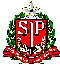 GOVERNO DO ESTADO DE SÃO PAULOSECRETARIA DE ESTADO DA EDUCAÇÃODIRETORIA DE ENSINO DA REGIÃO DE SÃO JOÃO DA BOA VISTA